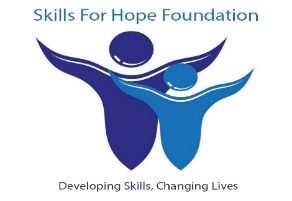 CONFIDENTIALRESOURCE REQUEST APPLICATION FORMForm Completed by:Name:							Job/Position:Email: 							Phone:Please indicate where the resources will be used. Type of facility (School/Institution/Organization/Club):Name:					Address:Email:					Phone:Any additional details:Is it a Registered Institution?What resources are you requesting?  What Percentage of the learners are underserved individuals or low-income individuals or disadvantaged individuals? Any relevant details?Have you applied to any other organization for these resources? Briefly, what impact will the resources have? Which skills will it help the learners to develop? Please Add any further information that may be useful in the evaluation of your request. Use additional paper if needed.Item DetailsQuantityReasons needed (Provide as much detail as you can. Use additional paper if needed)